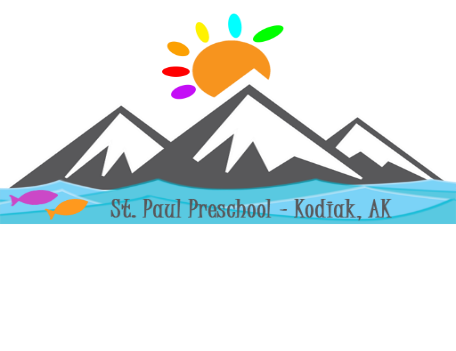 St. Paul Lutheran PreschoolSchool Year 2020-2021 (tentative) Classroom ScheduleBusy Bees (2 & 3 years old)	7:30 AM – 5:00 PM 	M – F Little Bears (3 & 4 years old)	7:30 AM – 5:00 PM	M – F Happy Hoppers (4 ½ & 5 years old)     	7:30 AM – 5:00 PM 	M – F Elementary Adventures (Kinder – 8 years old)	7:30 AM – 5:00 PM 	M – F Registration Fee, Tuition, and BillingThere is an annual non-refundable registration fee of $25 per family and $50 activity fee per child enrolled. Monthly Tuition Busy Bee Room    $720Bears, Hoppers, and Elementary $695